Об электронных образовательных ресурсах, к которым обеспечивается доступ обучающихся СОГБПОУ «Козловский многопрофильный аграрный колледж»СОГБПОУ «Козловский многопрофильный аграрный колледж» сотрудничает с Национальной электронной библиотекой. Договор о подключении к НЭБ № 101/НЭБ/4551 от 12.07.2018г. Основнойцелевой аудиторией ЭБС являются студенты и преподаватели.Все студенты имеют возможность открытого доступа к фондам электронно-библиотечных систем https://rusneb.ru/.В колледже сформирована единая вычислительная сеть, в пределах которой предоставляется свободный доступ к локальным и глобальным телекоммуникационным сетям.Одновременный доступ в интернет может осуществляться с 30 терминалов.Скорость подключения не ниже 10 мБит/сек.Доступ к информационным системам предоставляется в рамках локальной интернет-сети: в компьютерных классах, в библиотеке и электронной библиотеке, в учебных кабинетах и лекционных аудиториях, оснащенных компьютерной техникой, с каждого рабочего места административно-управленческого персонала.Кроме того, доступ предоставляется:в компьютерных классах во время проведения учебных занятий, на занятиях дополнительного образования, в период проведения тематических мероприятий;в электронной библиотеке;на рабочих местах административно-управленческого персонала,преподавателей, мастеров ПО и кабинетах цикловых комиссий
Вид подключения к Интернету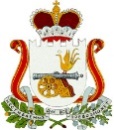 Правительство Смоленской областиМинистерство образования и наукиСмоленской областисмоленское областное государственное бюджетное профессиональное образовательное учреждение      «Козловский многопрофильный аграрный колледж»____________________№________________На №_______________от ________________Адрес: 216527, Смоленская область, Рославльский район, д. Козловка, ул. Мира, д.62Телефон: (48134)5-88-68, (48134)5-88-48Факс: (48134)5-90-88Email: kcxtehnikym@mail.ruНаименование показателей№строкиВсего123Персональные компьютеры – всего01166из них:ноутбуки и другие портативные персональные компьютеры (кроме планшетных)0249планшетные компьютеры032находящиеся в составе локальных вычислительных сетей04125имеющие доступ к Интернету05124имеющие доступ к Интранет-порталу организации060поступившие в отчетном году072Электронные терминалы (инфоматы)080из них с доступом к ресурсам Интернета090Мультимедийные проекторы1017Интерактивные доски111Принтеры1226Сканеры136Многофункциональные устройства (МФУ, выполняющие операции печати, сканирования, копирования)1413Обучающие компьютерные программы по отдельным предметам или темам01В наличииПрофессиональные пакеты программ по специальностям021Программы компьютерного тестирования031Электронные версии справочников, энциклопедий, словарей и т.п.041Электронные версии учебных пособий по отдельным предметам или темам051Электронные библиотечные системы061Программы для решения организационных, управленческих и экономических задач организации071Другие программные средства081Модемное подключение через коммутируемую телефонную линию010ISDN связь020Цифровая абонентская линия (технология xDSL и т.д.)030Другая кабельная связь (включая выделенные линии, оптоволокно и др.)043Беспроводная связь (спутниковая, радиосвязь и др.)051